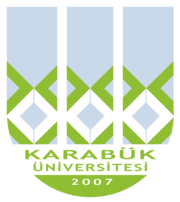 KBUZEMKarabük ÜniversitesiUzaktan Eğitim Uygulama ve Araştırma MerkeziKonu BaşlıklarıNoktalama İşaretleriNokta (.)Virgül (,)Noktalı Virgül (;)İki Nokta (:) Üç Nokta (…)Temel KavramlarBu bölümde; noktalama işaretlerinin neler olduğu, noktalama işaretlerinin nasıl kullanılması gerektiği konularına değinilecektir.Noktalama İşaretleriKonuşmalarımızın etkili, anlamlı ve canlı olması için sözlerimizin bazı yerlerinde duraklamalar yaparız. Bunların yazıda karşılığı noktalama işaretleridir. Noktalamalar fikirler arasındaki bağı sağlar, anlamı kolaylaştırır. Bu sebeple noktalama işaretlerine gereken önemi vermek, onları yerli yerinde kullanmak gerekir. Aksi takdirde yazılarımız anlamını yitirmiş kelimeler yığını haline gelir. Sağlam bir cümle bilgisine sahip olmak noktalama işaretlerini tereddütsüz ve bilinçle kullanmamızı sağlar.Nokta (.) Anlamca tam cümlelerin sonuna konur:Bu yıl iyi bir tatil yaptık. Huzur buldum. Dinlendim. Daha çok bir soruya cevap olan , cümle değerindeki anlatımların sonuna konur:̶  Nereye gidiyorsun?̶  Eve.  Kısaltmalardan sonra konur: Alm. (Almanca), İst. (İstanbul), Mat. (Matematik), Gen. Kur. ( Genel Kurmay)…Sıra gösteren rakamlardan sonra konur: 1. 2. 3., 10. Madde, 80. Yıl, IV. Murat…Gün gösteren tarihlerin rakamları arasına  konur: 18.07.1982, 12.08.1979…NOT:  Tarihlerin yazımında ay adları yazıyla da yazılabilir.  Bu durumda ay adından önce ve sonra nokta kullanılmaz: 16 Haziran 1985.Belli bir saatle artık dakikaları arasına konur: Saat 15.32’de, 12.05’te, 18.00’de...Rakamlarda binler basamakları arasına konur: 6.465.341 YTLBir yazının alt bölümlerini gösteren rakam ya da harflerden sonra konur: 1.2.3., A. B. C., a. b. c. Bibliyografik künyelerin sonuna konur: Muammer Ergin, Orhun Abideleri,  Boğaziçi Yayınları, İstanbul, 1991. Virgül (,)Cümle içinde eş görevli kelimeler arasına konur: Ör: Çiçekleri, çocukları çok severdi. Cümlede eş görevli kelime grupları arasına konur: Ör: Seni, sesini, gözlerinin rengini unutabilsem… Yazdığın mektupları, senden kalan anıları bir kenara bırakamadım. Sıralı cümlelerin ayırmakta kullanılır ( Sıralı cümlede başka görevde kullanılmış bir virgül varsa cümleler noktalı virgülle ayrılır. )Ör: Sabahları erken kalkar, yürüyüşe çıkardı.Cümlede anlam gereği, özellikle belirtilmek istenen özne, tümleç gibi öğelerden sonra konur: Ör: Ablası, her hafta onu ziyaret ederdi. Orada, ablasının gelmesini dört gözle beklerdi. Cümlede açıklayıcı söz öbeklerinin ( ara sözlerin, ara cümlelerin) başına ve sonuna konur: Ör: Karşıda, ağaçların altında, bir süre dinledim.      Bir daha, emin ol, seni rahatsız etmeyeceğim. Yazılarda, mektuplarda hitaplardan sonra konur: Ör: Sayın konuklar, Arkadaşlar, … Yazıda tırnak içine alınmamış aktarma cümlelerin sonunda tırnak işareti yerine kullanılır: Ör: Bu çalışmayı bu hafta teslim edin, dedi. ( “Bu çalışmayı bu hafta teslim edin.”dedi.)Kendisinden sonra gelen cümleyi anlamca yansıtan, pekiştiren, özetleyen “hadi, peki, evet, hayır…” gibi kelimeleri ayırmakta kullanılır: Ör: Peki, nasıl istersen öyle olsun.       Hayır, istediğim bu değildi. Ondalık sayılarda tam sayıyı ondalıklı bölümden ayırmakta kullanılır: 36,4 km…Cümlede anlam karışıllığına yol açacak bir tamlamanın oluşmasını önlemek için kullanılır: Ör: O, durumunu düzeltmek istiyordu.        Çocuk, odasına yatmaya gitti.        İhtiyar, kadını bir süre sessizce izledi. NOT: Metin içinde ve, veya, yahut, hem… hem, ya… ya, da/de bağlaçlarından sonra; zarf-fiil ekleriyle oluşturulmuş kelimelerden sonra, şart ekinden sonra virgül kullanılmaz.Noktalı Virgül (;)Cümle içinde virgüllerle ayrılmış tür veya takımları birbirinden ayırmak için kullanılır: Ör: Dayımın çocukları Ali, Ayşe , Ceren; teyzemin çocukları Ecem, Kerem bize geldiler. Ögeleri arasında virgül bulunan sıralı cümleleri birbirinden ayırmak için kullanılır: Ör: Üzülmekten, ağlamaktan yorgun düşmüş; saatlerce uyumuştu.Aralarında virgül bulunan birden çok sıralı cümleyi ayırmada kullanılır: Ör: Kel ölür, sırma saçlı olur; kör ölür, badem gözlü olur.        İş olur, çalışacak bulunmaz; işsiz olur, iş bulunmaz. Virgülün eş değerli kelimeleri ayırdığı cümlelerde özneyi belirgin kılmak, anlam karışıklığını önlemek amacıyla kullanılır: Ör: Yiğit; dürüst, sabırlı, güçlüklerden yılmayan bir arkadaştı.        ÖzneEdat; zamir, zarf gibi bir sözcük türüdür. İki Nokta (:)Kendisinden sonra  açıklama yapılacak  veya örnek verilecek cümlenin sonunda kullanılır: Ör:	Sevdiğim aylar şunlardır: Ağustos, Eylül.NOT: İki noktadan sonra gelen bölümün büyük harfle yazılıp yazılmama kuralı şöyledir: Bağımsız bir cümle ise bu cümlenin ilk sözcüğü büyük harfle , yalnızca örnekler sıralanıyorsa ilk örnek küçük harfle yazılır. Bazı fiiler ise soyuttur: düşünmek, anlamak, öğrenmek…Türkçede temel iki sözcük türü vardır: İsim, fiil. Alıntılarda tırnak işaretinden önce konur: Ör: Öğretmen: “Konuyu dikkatle dinleyin.”dedi. Edebî metinlerde karşılıklı konuşmalarda, konuşan kişinin adından sonra konur:Ör:	Seza:  ̶  Beni bırak!            Ela:  ̶  Ölsem bırakmam.Üç Nokta (…)Tamamlanmamış cümlelerin sonunda kullanılır:Ör: Birdenbire karşımıza çıkan araba...       Yolun iki yanında ağaçlar...Olaylar, nitelikler, isimler sayıldıktan sonra, benzerleri anlamında, cümle sonuna konur: Ör: Halkımız uysaldır, çalışkandır, barıştan yanadır...Kaba sayıldığı için veya bir başka sebepten ötürü açıklanmak istenmeyen kelime ve bölümlerin yerine kullanılır:Ör:	Onu … köyüne yakın bir yere saklamış. 	Kılavuzu karga olanın burnu …tan kurtulmaz. Alıntılarda atlanmış bölümleri göstermek için kullanılır:Ör:	“… Masal, düşlediklerimizdir. Belki de yaşama imkanı bulamadığımız şeylerdir.”Karşılıklı konuşmalarda, yeterli olmayan, eksik bırakılan cevaplarda kullanılır, karşılık verilmediği anlaşılır:   -Dün gece neredeydin?   -…   - Hadi, cevabını bekliyorum!    -…KaynakçaEditör Ceyhun Vedat Uygur, Üniversiteler İçin Türk Dili Yazılı ve Sözlü Anlatım, Kriter Yayınevi, İstanbul, 2007.Murat Durmuş, Üniversiteler İçin Türk Dili El Kitabı, Grafiker Yayınları, Ankara 2009.Sabahat Emir, Kompozisyon Yazma Sanatı, Türk Dünyası Araştırmaları Vakfı Yayını, İstanbul, 1986Yazım Kılavuzu, TDK Yayınları,  Ankara, 2008.http://www.tdk.gov.tr